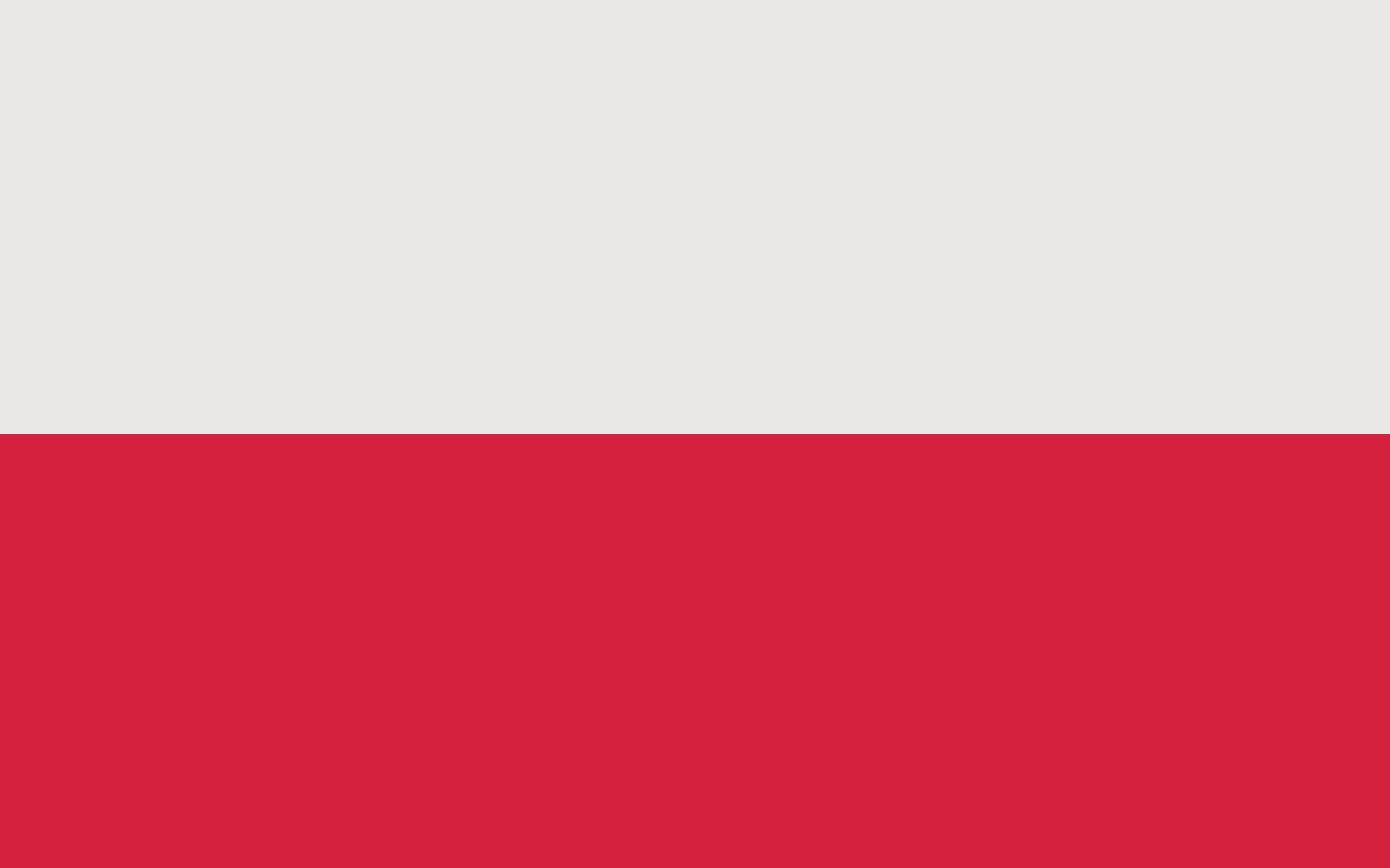 Propozycje dla klas IIITemat tygodnia: „Patriotyczna nuta – Święto Niepodległości”1.	Opowiadania, bajki, wiersze:               https://czasdzieci.pl/czytanki/id,930742-disce_puer_wladyslaw.html               http://historiadladzieci.pl/bajki.html2.	Piosenki dla dzieci:              http://historiadladzieci.pl/piosenki.html3.	Praca plastyczno-techniczna:	               https://pracaplastyczna.pl/index.php/symbole-narodowe/1791-polska-bialo-czerwona4.          Karty pracy:             https://pl.pinterest.com/pin/140806225960155/             https://pl.pinterest.com/pin/331647960055122950/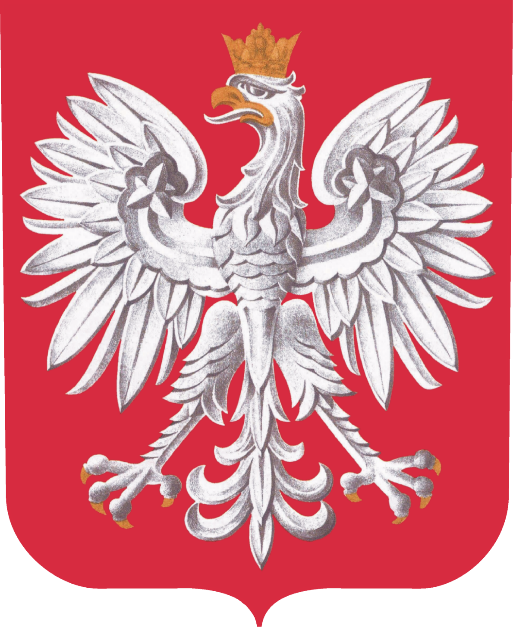 Kryteria sukcesu:- potrafię płynnie czytać ze zrozumieniem, - umiem streścić przeczytany tekst, - ćwiczę zdolności wokalne, - kształtuję zdolności plastyczno-techniczne, - rozwijam umiejętności manualne,- rozwijam własną wyobraźnię.